Western Australia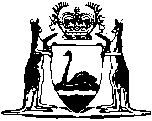 Alcohol and Drug Authority Act 1974Alcohol and Drug Authority Regulations 1990Western AustraliaAlcohol and Drug Authority Regulations 1990Contents1.	Citation	12.	Prohibition notice	1Notes	Compilation table	2Western AustraliaAlcohol and Drug Authority Act 1974Alcohol and Drug Authority Regulations 19901.	Citation 		These regulations may be cited as the Alcohol and Drug Authority Regulations 1990 1.2.	Prohibition notice 	(1)	The chief executive officer of the Authority may, by notice in writing (a prohibition notice) served on a person, prohibit the person from entering or remaining in such Centres as are specified in the notice.	(2)	A prohibition notice remains in force until it is revoked in writing by the chief executive officer.	(3)	While a prohibition notice remains in force, a police officer, an officer or employee of the Authority, or a person authorised by the Authority for the purposes of this regulation, may with the use of reasonable force exclude or remove the person who is the subject of the notice from a Centre specified in the notice or have the person so excluded or removed.	(4)	A person who is the subject of a prohibition notice shall not enter or remain in a Centre specified in the notice while the notice is in force.	Penalty: $40.Notes1	This is a reprint as at 2 April 2004 of the Alcohol and Drug Authority Regulations 1990.  The following table contains information about those regulations and any reprint. Compilation tableReprinted under the Reprints Act 1984 as at 2 April 2004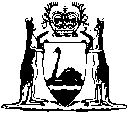 Reprinted under the Reprints Act 1984 asat 2 April 2004CitationGazettalCommencementAlcohol and Drug Authority Regulations 199011 Jan 1991 p. 4811 Jan 1991Reprint 1: The Alcohol and Drug Authority Regulations 1990 as at 2 Apr 2004Reprint 1: The Alcohol and Drug Authority Regulations 1990 as at 2 Apr 2004Reprint 1: The Alcohol and Drug Authority Regulations 1990 as at 2 Apr 2004